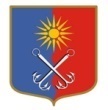 ОТРАДНЕНСКОЕ ГОРОДСКОЕ ПОСЕЛЕНИЕ КИРОВСКОГО МУНИЦИПАЛЬНОГО РАЙОНА ЛЕНИНГРАДСКОЙ ОБЛАСТИСОВЕТ ДЕПУТАТОВЧЕТВЕРТОГО СОЗЫВАР Е Ш Е Н И Еот «16» декабря 2021 года № 45 О внесении дополнений в решение совета депутатов МО »Город Отрадное» от 01.12.2021 года № 43 «Об утверждении Положения о материальном стимулировании лиц, замещающих муниципальные должности Отрадненского городского поселения Кировского муниципального района Ленинградской области, муниципальных служащих Отрадненского городского поселения Кировского муниципального района Ленинградской области и работников, замещающих должности в органах местного самоуправления Отрадненского городского поселения Кировского муниципального района Ленинградской области, не являющиеся должностям муниципальной службы»1. Дополнить решение совета депутатов МО «Город Отрадное» от 01.12.2021 года № 43 «Об утверждении Положения о материальном стимулировании лиц, замещающих муниципальные должности Отрадненского городского поселения Кировского муниципального района Ленинградской области, муниципальных служащих Отрадненского городского поселения Кировского муниципального района Ленинградской области и работников, замещающих должности в органах местного самоуправления Отрадненского городского поселения Кировского муниципального района Ленинградской области, не являющиеся должностям муниципальной службы» (далее – Решение) пунктом 5 следующего содержания:	«5. Положения раздела 8 Положения о материальном стимулировании лиц, замещающих муниципальные должности Отрадненского городского поселения Кировского муниципального района Ленинградской области, муниципальных служащих Отрадненского городского поселения Кировского муниципального района Ленинградской области и работников, замещающих должности в органах местного самоуправления Отрадненского городского поселения Кировского муниципального района Ленинградской области, не являющиеся должностям муниципальной службы», утверждённого Решением распространяются на периоды предоставления отпуска, начиная с периода за 2022 год.».	2. Настоящее решение подлежит официальному опубликованию и вступает в силу с 01.01.2022 года.Глава муниципального образования                                        М.Г.ТаймасхановРазослано: совет депутатов, администрация -3, СМИ, прокуратура, сайт www.otradnoe-na-neve.ru, МКУ «Отрадненская городская библиотека», ГУ ЛО «Государственный институт регионального законодательства»